«О работе по реализации проекта на средства Гранта Губернатора Алтайского края «Инклюзивные технологии интеграции и адаптации мигрантов в образовательной среде» Алтайской краевой общественной организации психолого-социального сопровождения и охраны здоровья «Позитивное развитие» и использовании результатов работы в деятельности национально-культурных объединений краяСпецифика аккультурации иностранных мигрантов в Алтайском краеМаксимова Светлана Геннадьевна, Председатель Совета АКОО ПССОЗ «Позитивное развитие»Омельченко Дарья АлексеевнаКоординатор проектаСарыглар Салдысмаа АртуровнаВолонтер проектаВ настоящее время вопросы миграции носят поистине глобальный характер. Согласно данным международной статистики ежегодно по всему миру мигрируют сотни миллионов людей, и с каждым годом их количество только увеличивается. Политика национальных интересов Российской Федерации существенным образом трансформировалась в соответствии с происходящими в течение последних лет процессами в этнокультурной сфере, новыми угрозами гражданскому единству населения страны, особенно это касается миграционной политики России. Для приграничных регионов страны как более открытых для взаимодействия с другими государствами, миграционных потоков, эта задача наиболее актуальна.Адаптация и интеграция мигрантов также является неотъемлемой частью государственной миграционной политики. Во многих странах мира накоплен значительный опыт в государственном регулировании процессов адаптации, интеграции иностранных мигрантов. В России же данное направление только получает развитие. Так, о значимости процессов адаптации и интеграции мигрантов в миграционной политике государства впервые было упомянуто в Концепции государственной миграционной политики РФ на период до 2025 г. от 13 июня 2012 г., где отмечается, что “…важным элементом государственной миграционной политики Российской Федерации является обеспечение условий для адаптации и интеграции мигрантов…”.В рамках этого направления предполагается создание условий для адаптации и интеграции мигрантов, включая их обучение русскому языку; создание инфраструктуры, обеспечивающей содействие их адаптации и интеграции. Таким образом, адаптация и интеграция мигрантов являются одним из важнейших гуманистических приоритетов образовательной деятельности в ближайшие годы, реализация которого требует активного участия всей системы образования детей Российской Федерации. Применительно к детям и молодежи эти вопросы могут эффективно решаться посредством целенаправленной деятельности учреждений общего и высшего образования. Слайд 1Данный проект «Инклюзивные технологии интеграции и адаптации мигрантов в образовательной среде» является логическим продолжением реализации предшествующей деятельности АКОО ПССОЗ «Позитивное развитие» с включением новых направлений по повышению значимости некоммерческого сектора и популяризации деятельности в области ресурсного обеспечения интеграции мигрантов и предотвращения их социальной эксклюзии (исключения) местными сообществами Алтайского края как приграничного региона России.Слайд 2Стратегия деятельности АКОО ПССОЗ «Позитивное развитие» в области интеграции и адаптации мигрантов включает три направления:- объективную оценку в области миграционных процессов в регионе (проведение социологических исследований среди населения, мигрантов и экспертов – оценка адаптационного потенциала населения региона, оценка интеграции мигрантов, прогнозные сценарии развития адаптационного потенциала и интеграции мигрантов)- повышение адаптационного потенциала принимающего населения (проведение курсов повышения квалификации в образовательной среде: учителя школ, преподаватели вузов и ссузов; двух дизайн-сессий «Инклюзия детей-мигрантов в современной школе: новые технологии и педагогические практики», «Социокультурные кейсы как инклюзивная технология интеграции и адаптации иностранных студентов в пространстве современного вуза»)- повышение интегрированности мигрантов в социальной среде региона (создание доступной информационной среды для иностранных мигрантов, электронное справочное пособие для иностранных мигрантов)Слайд 3Для оценки адаптационного потенциала населения была построена шкала адаптационного потенциала, которая позволила оценить особенности отношения населения к мигрантам, представителям других национальностей, международной политике страны и определить группы населения с высоким, средним и низким уровнем адаптационного потенциала.Для принимающего сообщества Алтайского края характерен средний уровень адаптационного потенциала - частичное принятие представителей других национальностей, поддержка определенных групп мигрантов и избирательной международной политики.Выявлены ключевые факторы адаптационного потенциала. Чем больше население доверяет своим близким, друзьям, руководителям организаций, Президенту и Правительству РФ, чем больше удовлетворены своей жизнью, семейным положением и чем выше уровень образования, тем выше адаптационный потенциал населения.Слайд 4В Алтайском крае наблюдаются активные миграционные потоки. В 2017 году из зарубежных стран в регион прибыло 10 216 человек, в 2018 г. – 11 280, 2019 г. – 12590, 2020 г. – 8747, 2021 – 8319, 2022 г. – Для анализа адаптивных стратегий иностранных мигрантов мы проанализировали результаты социологического исследования, проведенного среди мигрантов, прибывающих на территорию Алтайского края. Большинство мигрантов, находящихся в Алтайском крае, являются гражданами Казахстана (33,2%), что объясняется общей границей и соседством регионов. Также в крае находятся граждане Таджикистана (20,6%), Узбекистана (18,8%), Киргизии (7,5%) и других стран. Как показывают результаты исследования, миграция в России является преимущественно трудовой и образовательной. Подавляющее большинство мигрантов приехали ради трудовой деятельности (50,6%) и получения образования (29,4%). Характер миграции и состав миграционных потоков в регионе: в Алтайском крае находятся три группы мигрантов: возвратные (трудовые/маятниковые) (49,4%), безвозвратные (46,3%) и транзитные мигранты (4,3%). Слайд 5 Основываясь на классификации Дж. Берри, выявлена выраженность у мигрантов стратегий интеграции, сепарации, маргинализации и ассимиляции. Так, для половины мигрантов в крае характерна стратегия интеграции (44,0%). Отметим, что большинство мигрантов попали в группы с высоким (43,9%) и средним уровнем интегрированности (41,5%).Наибольший уровень интегрированности отмечается в группе безвозвратных и повторных мигрантов. Низкий уровень интегрированности отмечается в группе возвратных мигрантов, которые намерены вернуться на родину по истечении определенного срока.Слайд 6Для определения возможных вариантов дальнейшего развития адаптационного потенциала населения и адаптивных стратегий мигрантов были использованы методы прогнозирования. Полученная нейросетевая модель показывает, что высока вероятность преобладания у большинства населения региона среднего уровня адаптационного потенциала. Население будет положительно относиться к представителям определенных национальностей, будет поддерживать и принимать некоторые категории мигрантов.Наибольшую важность для прогнозирования адаптационного потенциала играет оценка населением положительных и негативных последствий миграции. Население, выступающее за гуманное и равноправное отношение к мигрантам и положительно оценивающее роль миграции в развитии региона, сохраняет высокий и средний адаптационный потенциал. Значимым фактором для построения прогнозных моделей адаптивных стратегий мигрантов стал уровень знания мигрантами русского языка. «Знание языка является элементом стратегии, которую иммигрант может использовать, чтобы ускорить, затормозить или препятствовать своей интеграции». Таким образом, в связи с огромным притоком разных категорий мигрантов остро встает проблема социально-культурной адаптации мигрантов, включая детей-мигрантов и иностранных студентов, так как от характера адаптации мигрантов и принимающего населения зависит состояние межэтнической интеграции, социальных настроений в обществе. Слайд 7Проект направлен на создание условий для развития институтов гражданского общества в Алтайском крае как регионе приграничья России, а также активизации эффективного взаимодействия органов власти, национально-культурных объединений и образовательных организаций в сфере развития гражданских инициатив и содействию интеграции и адаптации детей и молодежи с разной миграционной историей в образовательной среде.Проект предусматривает организацию системной работы по популяризации и обучения современным технологиям и практикам социальной интеграции и адаптации детей и молодежи с разной миграционной историей в образовательной среде Алтайского края.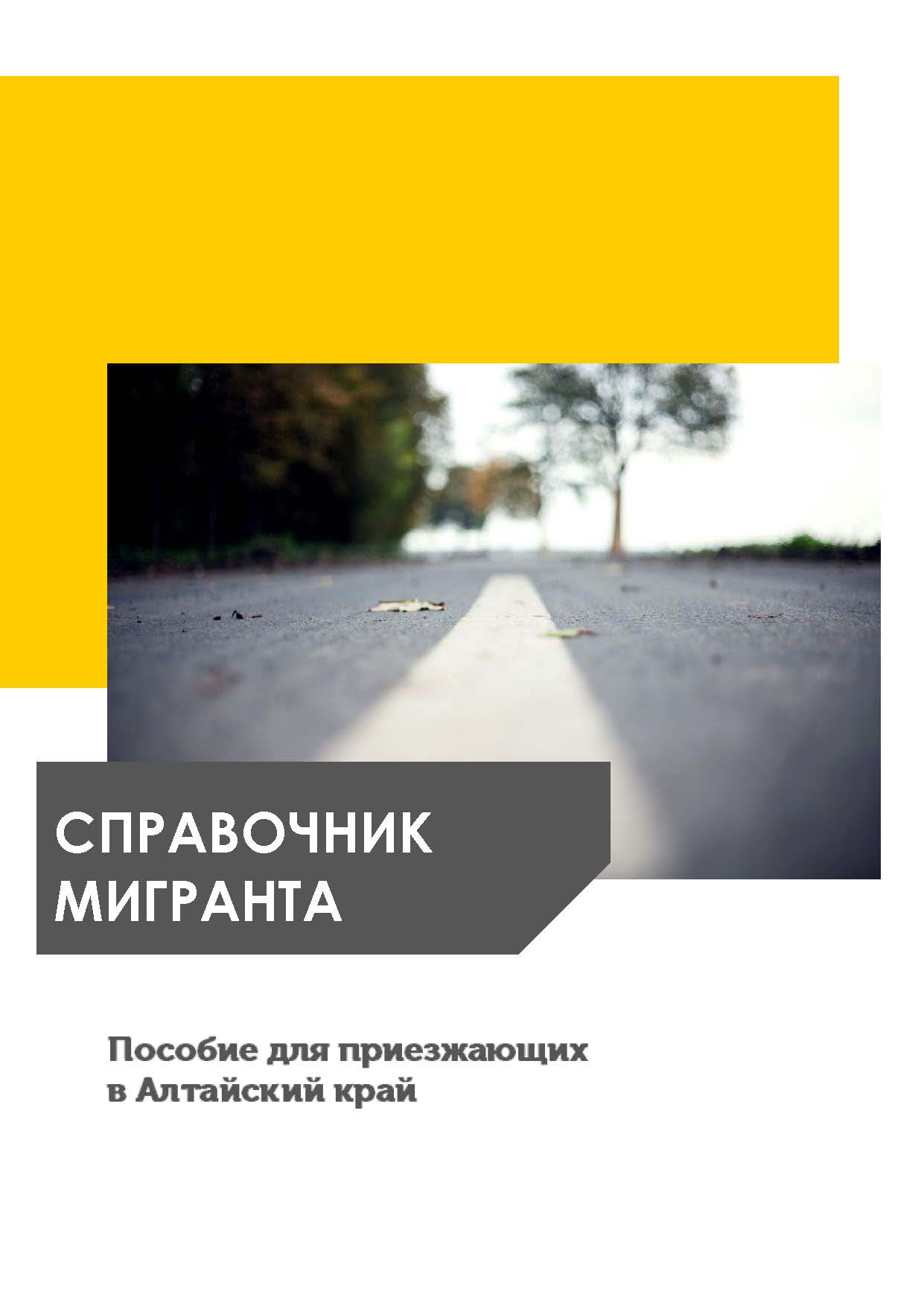 